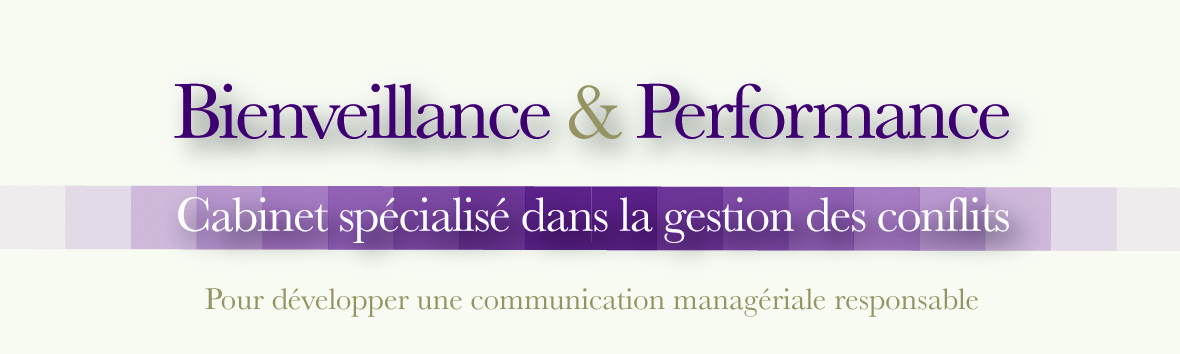  Bulletin d’Inscription ……………………..……….A compléter avec le règlement et retourner signé au plus tôt à ………………………………………………………Isabelle Goudé Lavarde - 186 de la clairière - 91 190 Gif sur Yvette - FranceSTAGE : Gestion des conflits avec la Communication BienveillanteDates : …………………………………………Lieu : Château de la Vierge – 144 route de Chartres – 91 440 Bures sur YvetteNombre de jours : 3 jours ................................................................................... Nombre d’heures : 21.00 heures ...................................... PARTICIPANT(E) : M Mme Mlle Prénom : .............................................. Nom : ................................................................................ Adresse : ........................................................................................................................................................................................................ Code postal : ........................................ Ville : ............................................................................................................................................... Tél. : ..................................................... Portable : si possible pour sms en cas de problème de dernière minute............................................ Mail : ................................................................................ Fonction : ........................................................................................................... Statut : .............................................................................. FORMATION EFFECTUEE : A titre professionnelA titre individuel et vise à apporter un plus dans mon activité professionnelle actuelle ou future. A titre individuel et s’appliquera uniquement dans ma vie personnelle.TARIF******(si vous avez la possibilité d’une prise en charge par votre entreprise ou organisme merci de nous l’indiquer dès l’inscription)******** COORDONNEES Je suis d’accord pour communiquer mes coordonnées aux autres stagiaires: OuiNonJe prends acte du règlement intérieur avant l’action de formation remis ou téléchargeable sur http://www.bienveillanceetperformance.com/reglement-interieur.htmlINSCRIPTION Je joins :1 chèque de 30% soit …..… € (Montant dû après délai de rétraction de 10 jours prévu par la loi.) et un chèque de …….€ pour le solde du stage, qui sera encaissé à la l’issue du stage.ouJe joins copie de l’ordre de virement (Coordonnées bancaires à demander par mail)Le contrat rempli et signé si vous souhaitez faire valoir au titre des formations professionnelles vous avez besoin d’un contrat de formation de formation professionnelle pour particulier téléchargeable sur http://www.bienveillanceetperformance.com/contrat-de-formation-professionnelle-pour-particulier.htmlDate, signature participant(e)Les inscriptions sont enregistrées par ordre d’arrivée.Les informations pratiques disponible sur le site :  adresse précise du lieu, itinéraire, horaires, parking, hébergement etc…vous seront envoyées par mail environ 12 jours avant le début de la formation.TARIFS STAGE3 jours par personne en eurosParticulierTPEProfession libéraleAuto entrepreneurPMEEntrepriseTarif 2015180360560690